       Тема 2. Исследование корней квадратного трехчлена (7 ч)Цели: познакомить учащихся с особенностями расположения корней квадратного трехчлена с заданными свойствами на координатной плоскости; рассмотреть примеры расположения корней квадратного трехчлена.Методы обучения: лекция, объяснение, упражнения.Форма контроля: проверка самостоятельно решенных задачХод занятияЛекция-объяснение.Пусть числа  х1 и х2 – корни квадратного трехчлена  (положим х1  х2), у которого и даны А и В – некоторые точки на оси ОХ.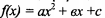 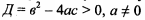 Тогда1.(Таблица 1.) Оба корня меньше числа А, то есть Тогда и только тогда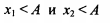 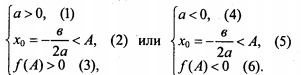 Если в первой системе объединить условие (1) и (3), а во второй условие (4) и (6), то данные системы можно свести к одной.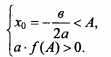 2. (Таблица 2.) Корни лежат по разные стороны от числа А, т.е. Тогда и только тогда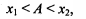 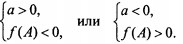 Как и в предыдущем случае, данное условие можно записать одним неравенством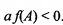 3.(Таблица 3.)Оба корня больше числа А, то есть тогда и только тогда когда, 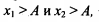 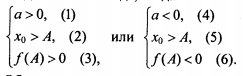 Объединяя в первой системе  условие (1) и (3), а во второй системе условие (4)и (6), получим одну систему: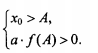 4. (Таблица 4.) Оба корня лежат между точками А и В, т.е. , тогда и только тогда ,когда 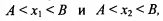 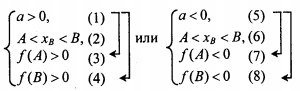 Как и в предыдущих  случаях можно значительно облегчить задачу, записав вместо  двух систем одну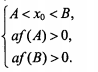 5. ( Таблица 7.) Корни лежат по разные стороны от отрезка А и В, т.е.  тогда и только тогда, когда :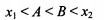 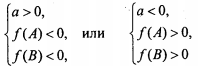 Данные две системы  записываем одной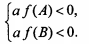 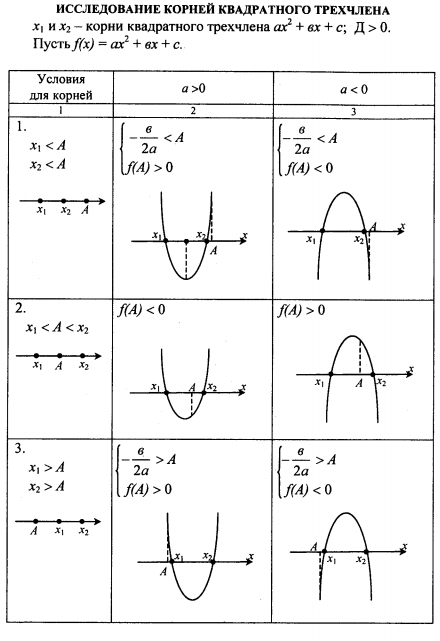 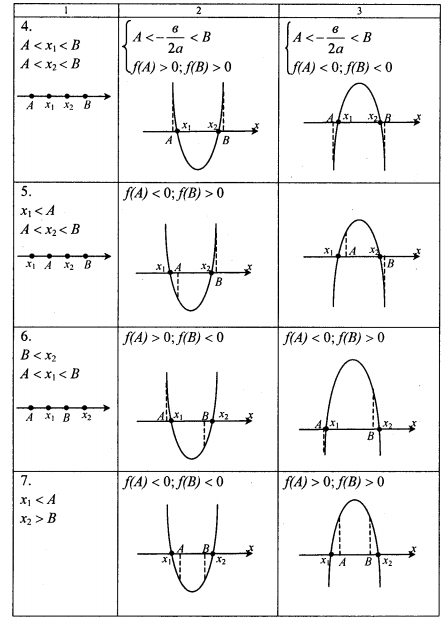 